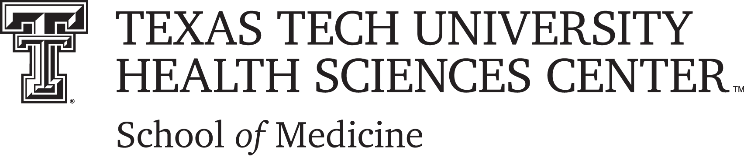 Outstanding Performance Leave AwardNomination FormAttachment: Copy of last performance appraisalRouting after approval: Original to Human Resources, STOP 8100; Copy to DepartmentDateDateDateEmployee NameEmployee NameEmployee NameSSN or TIDSSN or TIDSSN or TIDDepartmentDepartmentDepartmentMail StopMail StopJustification for Paid Time-Off Reward (must have documentation in at least one of the following categories)Justification for Paid Time-Off Reward (must have documentation in at least one of the following categories)Justification for Paid Time-Off Reward (must have documentation in at least one of the following categories)Justification for Paid Time-Off Reward (must have documentation in at least one of the following categories)Justification for Paid Time-Off Reward (must have documentation in at least one of the following categories)Justification for Paid Time-Off Reward (must have documentation in at least one of the following categories)Justification for Paid Time-Off Reward (must have documentation in at least one of the following categories)Justification for Paid Time-Off Reward (must have documentation in at least one of the following categories)Justification for Paid Time-Off Reward (must have documentation in at least one of the following categories)Justification for Paid Time-Off Reward (must have documentation in at least one of the following categories)Justification for Paid Time-Off Reward (must have documentation in at least one of the following categories)Justification for Paid Time-Off Reward (must have documentation in at least one of the following categories)Justification for Paid Time-Off Reward (must have documentation in at least one of the following categories)Justification for Paid Time-Off Reward (must have documentation in at least one of the following categories)Justification for Paid Time-Off Reward (must have documentation in at least one of the following categories)Check all that apply:Consistently exceeds job standardsProactively meets customer needs or solves potential problemsRepresents the work unit and TTUHSC as a customer-oriented, professional, knowledgeable and friendly organizationParticipates in mentoring activities to help co-workers enhance their work performanceContributes to a friendly, responsive work environment and high moraleCheck all that apply:Consistently exceeds job standardsProactively meets customer needs or solves potential problemsRepresents the work unit and TTUHSC as a customer-oriented, professional, knowledgeable and friendly organizationParticipates in mentoring activities to help co-workers enhance their work performanceContributes to a friendly, responsive work environment and high moraleCheck all that apply:Consistently exceeds job standardsProactively meets customer needs or solves potential problemsRepresents the work unit and TTUHSC as a customer-oriented, professional, knowledgeable and friendly organizationParticipates in mentoring activities to help co-workers enhance their work performanceContributes to a friendly, responsive work environment and high moraleCheck all that apply:Consistently exceeds job standardsProactively meets customer needs or solves potential problemsRepresents the work unit and TTUHSC as a customer-oriented, professional, knowledgeable and friendly organizationParticipates in mentoring activities to help co-workers enhance their work performanceContributes to a friendly, responsive work environment and high moraleCheck all that apply:Consistently exceeds job standardsProactively meets customer needs or solves potential problemsRepresents the work unit and TTUHSC as a customer-oriented, professional, knowledgeable and friendly organizationParticipates in mentoring activities to help co-workers enhance their work performanceContributes to a friendly, responsive work environment and high moraleCheck all that apply:Consistently exceeds job standardsProactively meets customer needs or solves potential problemsRepresents the work unit and TTUHSC as a customer-oriented, professional, knowledgeable and friendly organizationParticipates in mentoring activities to help co-workers enhance their work performanceContributes to a friendly, responsive work environment and high moraleCheck all that apply:Consistently exceeds job standardsProactively meets customer needs or solves potential problemsRepresents the work unit and TTUHSC as a customer-oriented, professional, knowledgeable and friendly organizationParticipates in mentoring activities to help co-workers enhance their work performanceContributes to a friendly, responsive work environment and high moraleCheck all that apply:Consistently exceeds job standardsProactively meets customer needs or solves potential problemsRepresents the work unit and TTUHSC as a customer-oriented, professional, knowledgeable and friendly organizationParticipates in mentoring activities to help co-workers enhance their work performanceContributes to a friendly, responsive work environment and high moraleCheck all that apply:Consistently exceeds job standardsProactively meets customer needs or solves potential problemsRepresents the work unit and TTUHSC as a customer-oriented, professional, knowledgeable and friendly organizationParticipates in mentoring activities to help co-workers enhance their work performanceContributes to a friendly, responsive work environment and high moraleCheck all that apply:Consistently exceeds job standardsProactively meets customer needs or solves potential problemsRepresents the work unit and TTUHSC as a customer-oriented, professional, knowledgeable and friendly organizationParticipates in mentoring activities to help co-workers enhance their work performanceContributes to a friendly, responsive work environment and high moraleCheck all that apply:Consistently exceeds job standardsProactively meets customer needs or solves potential problemsRepresents the work unit and TTUHSC as a customer-oriented, professional, knowledgeable and friendly organizationParticipates in mentoring activities to help co-workers enhance their work performanceContributes to a friendly, responsive work environment and high moraleCheck all that apply:Consistently exceeds job standardsProactively meets customer needs or solves potential problemsRepresents the work unit and TTUHSC as a customer-oriented, professional, knowledgeable and friendly organizationParticipates in mentoring activities to help co-workers enhance their work performanceContributes to a friendly, responsive work environment and high moraleCheck all that apply:Consistently exceeds job standardsProactively meets customer needs or solves potential problemsRepresents the work unit and TTUHSC as a customer-oriented, professional, knowledgeable and friendly organizationParticipates in mentoring activities to help co-workers enhance their work performanceContributes to a friendly, responsive work environment and high moraleCheck all that apply:Consistently exceeds job standardsProactively meets customer needs or solves potential problemsRepresents the work unit and TTUHSC as a customer-oriented, professional, knowledgeable and friendly organizationParticipates in mentoring activities to help co-workers enhance their work performanceContributes to a friendly, responsive work environment and high moraleCheck all that apply:Consistently exceeds job standardsProactively meets customer needs or solves potential problemsRepresents the work unit and TTUHSC as a customer-oriented, professional, knowledgeable and friendly organizationParticipates in mentoring activities to help co-workers enhance their work performanceContributes to a friendly, responsive work environment and high moraleDescribe specific instances of outstanding performance that support the items checked above: (1,000 characters max)Describe specific instances of outstanding performance that support the items checked above: (1,000 characters max)Describe specific instances of outstanding performance that support the items checked above: (1,000 characters max)Describe specific instances of outstanding performance that support the items checked above: (1,000 characters max)Describe specific instances of outstanding performance that support the items checked above: (1,000 characters max)Describe specific instances of outstanding performance that support the items checked above: (1,000 characters max)Describe specific instances of outstanding performance that support the items checked above: (1,000 characters max)Describe specific instances of outstanding performance that support the items checked above: (1,000 characters max)Describe specific instances of outstanding performance that support the items checked above: (1,000 characters max)Describe specific instances of outstanding performance that support the items checked above: (1,000 characters max)Describe specific instances of outstanding performance that support the items checked above: (1,000 characters max)Describe specific instances of outstanding performance that support the items checked above: (1,000 characters max)Describe specific instances of outstanding performance that support the items checked above: (1,000 characters max)Describe specific instances of outstanding performance that support the items checked above: (1,000 characters max)Describe specific instances of outstanding performance that support the items checked above: (1,000 characters max)Nominator:Nominator:SignatureSignatureSignatureSignaturePrint NamePrint NamePrint NamePrint NamePrint NameDateDateDateDateDate of Last Performance AppraisalDate of Last Performance AppraisalDate of Last Performance AppraisalDate of Last Performance AppraisalOverall RatingOverall Rating# of Hours to Award*# of Hours to Award*# of Hours to Award*Supervisor:Supervisor:SignatureSignatureSignatureSignaturePrint NamePrint NamePrint NamePrint NamePrint NameDateDate*Maximum of 24 hours per fiscal year*Maximum of 24 hours per fiscal year*Maximum of 24 hours per fiscal year*Maximum of 24 hours per fiscal year*Maximum of 24 hours per fiscal year*Maximum of 24 hours per fiscal year*Maximum of 24 hours per fiscal year*Maximum of 24 hours per fiscal year*Maximum of 24 hours per fiscal year*Maximum of 24 hours per fiscal year*Maximum of 24 hours per fiscal year*Maximum of 24 hours per fiscal year*Maximum of 24 hours per fiscal yearApprovals:Department Administrator/ChairDepartment Administrator/ChairDepartment Administrator/ChairDepartment Administrator/ChairDepartment Administrator/ChairDepartment Administrator/ChairDepartment Administrator/ChairDepartment Administrator/ChairDepartment Administrator/ChairDateDateDateDateDeanDeanDeanDeanDeanDeanDeanDeanDeanDateDateDateDate